Publicado en Barcelona el 19/06/2018 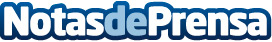 AleaSoft: Retroceso de los precios de derechos de emisiones de CO2Los precios de los derechos de emisiones de CO2 empiezan a mostrar retrocesos después de cuatro meses seguidos de pronunciadas subidas. También los futuros de Brent cayeron la semana pasada. Mientras tanto, los futuros de combustibles (gas y carbón) y electricidad se mantienen relativamente estables, pero también con indicios de poder retrocederDatos de contacto:Alejandro DelgadoNota de prensa publicada en: https://www.notasdeprensa.es/aleasoft-retroceso-de-los-precios-de-derechos Categorias: Internacional Nacional Consumo Sector Energético http://www.notasdeprensa.es